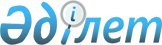 Об утверждении Правил проведения раздельных сходов местного сообщества и определения количества представителей жителей сел для участия в сходе местного сообщества на территории Шарбактинского сельского округа Щербактинского района
					
			Утративший силу
			
			
		
					Решение маслихата Щербактинского района Павлодарской области от 7 декабря 2017 года № 103/31. Зарегистрировано Департаментом юстиции Павлодарской области 14 декабря 2017 года № 5737. Утратило силу решением Щербактинского районного маслихата Павлодарской области от 8 ноября 2023 года № 37/12
      Сноска. Утратило силу решением Щербактинского районного маслихата Павлодарской области от 08.11.2023 № 37/12 (вводится в действие по истечении десяти календарных дней после дня его первого официального опубликования).
      Сноска. Заголовок - в редакции решения Щербактинского районного маслихата Павлодарской области от 23.06.2022 № 109/29 (вводится в действие по истечении десяти календарных дней после дня его первого официального опубликования).
      В соответствии со статьей 39-3 Закона Республики Казахстан от 23 января 2001 года "О местном государственном управлении и самоуправлении в Республике Казахстан", Постановлением Правительства Республики Казахстан от 18 октября 2013 года № 1106 "Об утверждении Типовых правил проведения раздельных сходов местного сообщества", Щербактинский районный маслихат РЕШИЛ:
      1. Утвердить прилагаемые Правила проведения раздельных сходов местного сообщества на территории Шарбактинского сельского округа Щербактинского района.
      2. Утвердить количественный состав представителей жителей сел Шарбактинского сельского округа Щербактинского района для участия в сходе местного сообщества в количестве 1 (один) процент от общего числа жителей села.
      3. Признать утратившим силу решение Щербактинского районного маслихата от 24 сентября 2014 года № 156/48 "Об утверждении Правил проведения раздельных сходов местного сообщества и количества представителей жителей села для участия в сходе местного сообщества на территории села Шарбакты Щербактинского района" (зарегистрированное в Реестре государственной регистрации нормативных правовых актов за № 4072, опубликованное 16 октября 2014 года в районной газете "Маралды", 16 октября 2014 года в районной газете "Трибуна").
      4. Контроль за исполнением настоящего решения возложить на постоянную комиссию Щербактинского районного маслихата по вопросам законности и социальной политики.
      5. Настоящее решение вводится в действие по истечении десяти календарных дней после дня его первого официального опубликования.
      Правила проведения раздельных сходов местного сообщества и определения количества представителей жителей сел для участия в сходе местного сообщества на территории Шарбактинского сельского округа Щербактинского района
      Сноска. Правила - в редакции решения Щербактинского районного маслихата Павлодарской области от 23.06.2022 № 109/29 (вводится в действие по истечении десяти календарных дней после дня его первого официального опубликования).
      Глава 1. Общие положения
      1. Настоящие Правила проведения раздельных сходов местного сообщества разработаны в соответствии с пунктом 6 статьи 39-3 Закона Республики Казахстан "О местном государственном управлении и самоуправлении в Республике Казахстан" и устанавливают порядок проведения раздельных сходов местного сообщества жителей села, поселка, сельского округа, микрорайона, улицы, многоквартирного жилого дома.
      2. Исключен - решением Щербактинского районного маслихата Павлодарской области от 23.06.2022 № 109/29 (вводится в действие по истечении десяти календарных дней после дня его первого официального опубликования).


      Глава 2. Порядок проведения раздельных сходов местного сообщества
      3. Для проведения раздельного схода местного сообщества территория города районного значения, села, поселка, сельского округа подразделяется на участки (села, микрорайоны, улицы, многоквартирные жилые дома).
      4. На раздельных сходах местного сообщества избираются представители для участия в сходе местного сообщества в количестве не более трех человек.
      5. Раздельный сход местного сообщества созывается и организуется акимом сельского округа.
      6. О времени, месте созыва раздельных сходов местного сообщества и обсуждаемых вопросах население местного сообщества оповещается акимом сельского округа не позднее чем за десять календарных дней до дня его проведения через средства массовой информации или иными способами.
      7. Проведение раздельного схода местного сообщества в пределах села, микрорайона, улицы, многоквартирного жилого дома организуется акимом сельского округа.
      При наличии в пределах микрорайона или улицы многоквартирных домов раздельные сходы многоквартирного дома не проводятся.
      8. Перед открытием раздельного схода местного сообщества проводится регистрация присутствующих жителей соответствующего села, микрорайона, улицы, многоквартирного жилого дома, имеющих право в нем участвовать.
      Раздельный сход местного сообщества считается состоявшимся при участии не менее десяти процентов жителей (членов местного сообщества), проживающих в данном селе, микрорайоне, улице, многоквартирном доме и имеющих право в нем участвовать.
      9. Раздельный сход местного сообщества открывается акимом сельского округа или уполномоченным им лицом.
      Председателем раздельного схода местного сообщества является аким сельского округа или уполномоченное им лицо.
      Для оформления протокола раздельного схода местного сообщества открытым голосованием избирается секретарь.
      10. Кандидатуры представителей жителей села, микрорайона, улицы, многоквартирного жилого дома для участия в сходе местного сообщества выдвигаются участниками раздельного схода местного сообщества в соответствии с количественным составом, утвержденным маслихатом района.
      11. Голосование проводится открытым способом персонально по каждой кандидатуре. Избранными считаются кандидаты, набравшие наибольшее количество голосов участников раздельного схода местного сообщества.
      12. На раздельном сходе местного сообщества ведется протокол, который подписывается председателем и секретарем и передается в аппарат акима сельского округа.
					© 2012. РГП на ПХВ «Институт законодательства и правовой информации Республики Казахстан» Министерства юстиции Республики Казахстан
				
      Председатель сессии

В. Лямцев

      Секретарь районного маслихата

С. Шпехт
Утверждены
решением Щербактинского
районного маслихата
от 7 декабря 2017 года № 103/31